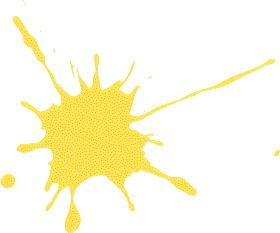 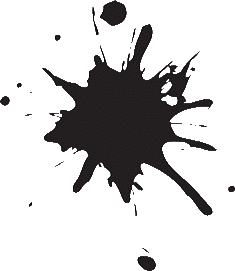 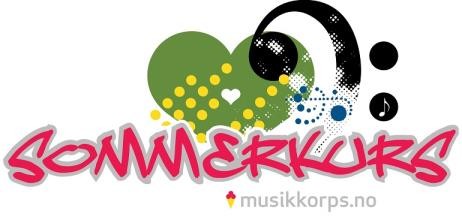 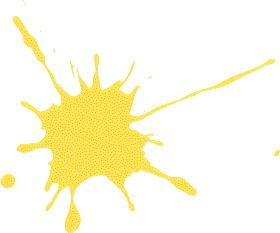 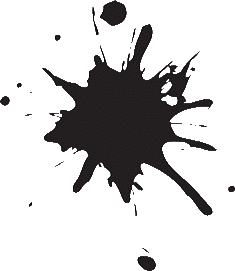 SØKNADSSKJEMA – PÅMELDING INSTRUKTØRKURS 1INSTRUKTØRKURS 1Dette kurset er for deg som skal begynne på videregående skole eller eldre. Du har god kjennskap til grunnleggende spilleteknikker, og du er vant til å øve regelmessig. I musikklære har du kunnskaper tilsvarende Blått kurs (se musikkorps.no/sommerkursost for mer info).Det er en fordel om du har instrumentallærer, men det er ingen forutsetning. Det viktigste er at du er nysgjerrig på å undervise andre og på å lære om undervisningsfaget!Vi ønsker din underskrift, samt underskrift av din instrumentallærer. Har du ikke instrumentallærer holder det at dirigenten din skrive under.Signaturer:SøkerInstrumenttal-lærer	DirigentSøknaden er et tillegg til påmeldingsskjemaet du fyller ut i program.no.Sendes sk-ost@musikkorps.no og merkes "Søknad instruktørkurs 1"musikkorps.no/sommerkursostNAVNALDERINSTRUMENTKORPSDIN DIRIGENTDIN INSTR. LÆRERHVORFOR ØNSKERDU Å DELTA PÅ KURSET?HVOR MYE ØVER DU PR. UKE? (ca)HAR DU UNDERVISNINGERFARING?Hvis ja, hva da?